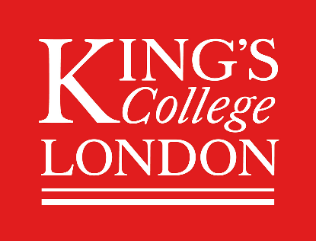 NON-STAFFExpenses Claim FormPersonal DetailsUK Bank AccountsNon-UK Bank AccountsAuthorisationBy signing this form you are declaring that the expenses being claimed are:In accordance with the University's Financial Regulations and ProceduresIn respect of expenses wholly necessarily and exclusively incurred whilst engaged on the business of the UniversityNo other claim has been made or will be made to this or any other organisation for the expenses claimed   Expense enquiries should be emailed to expenses@kcl.ac.ukRemittance will be sent from u4bw@kcl.ac.uk with the subject “Remittance Advice: [Payment Date]”Details of Expenses ClaimedNB: Please submit original receipts (not copies) for each item claimed.  Items of expenditure that are not permitted include but are not limited to:Computer equipment and phone bills for personal use that have not been incurred wholly and exclusively for College business.First class travel/Business Class/Premium Economy travel without prior approval by Head of Department or Head of Faculty as appropriate.Hotel bookings where a payment receipt cannot be provided.*Receipts/proof of payment must be attachedGDPR statement can be found here – https://www.kcl.ac.uk/terms/privacy.aspxWHERE DO YOU WANT THIS CHARGED TO?  Please use valid King’s Finance codes:Surname (as appears on bank account)Forename(s)AddressOffice/personal telephone no.Email AddressBankBranchSort code (6 digits)Account number (8 digits)BankBranchBranch addressIBANAccount NumberRouting / Clearing numberSWIFT numberCurrencySignature of ClaimantDatePurpose of expense:Mileage ClaimMileage ClaimMileage ClaimMileage ClaimMileage ClaimMileage ClaimMileage ClaimWhich rate should I use?  Check one onlyWhich rate should I use?  Check one onlyWhich rate should I use?  Check one onlyWhich rate should I use?  Check one onlyWhich rate should I use?  Check one onlyWhich rate should I use?  Check one onlyWhich rate should I use?  Check one onlyJourneys123456No. of MilesFromToTotal Mileage £Travel and other expenses:  (only Standard/Economy Travel can be claimed).Travel and other expenses:  (only Standard/Economy Travel can be claimed).Amount £Receipts*
Y / N ?Expense Details£Total of Expenses Claimed £                Budget/Grant Holder signature: To be completed by BUDGET or GRANT HOLDER, who is not the claimant, against the finance coding detailed below.Budget/Grant Holder signature: To be completed by BUDGET or GRANT HOLDER, who is not the claimant, against the finance coding detailed below.Please Print Full NameSignedDateCost Centre (Nominal / Activity)Subjective / AccountAmountsTotal of Expenses to be paid £                Total of Expenses to be paid £                